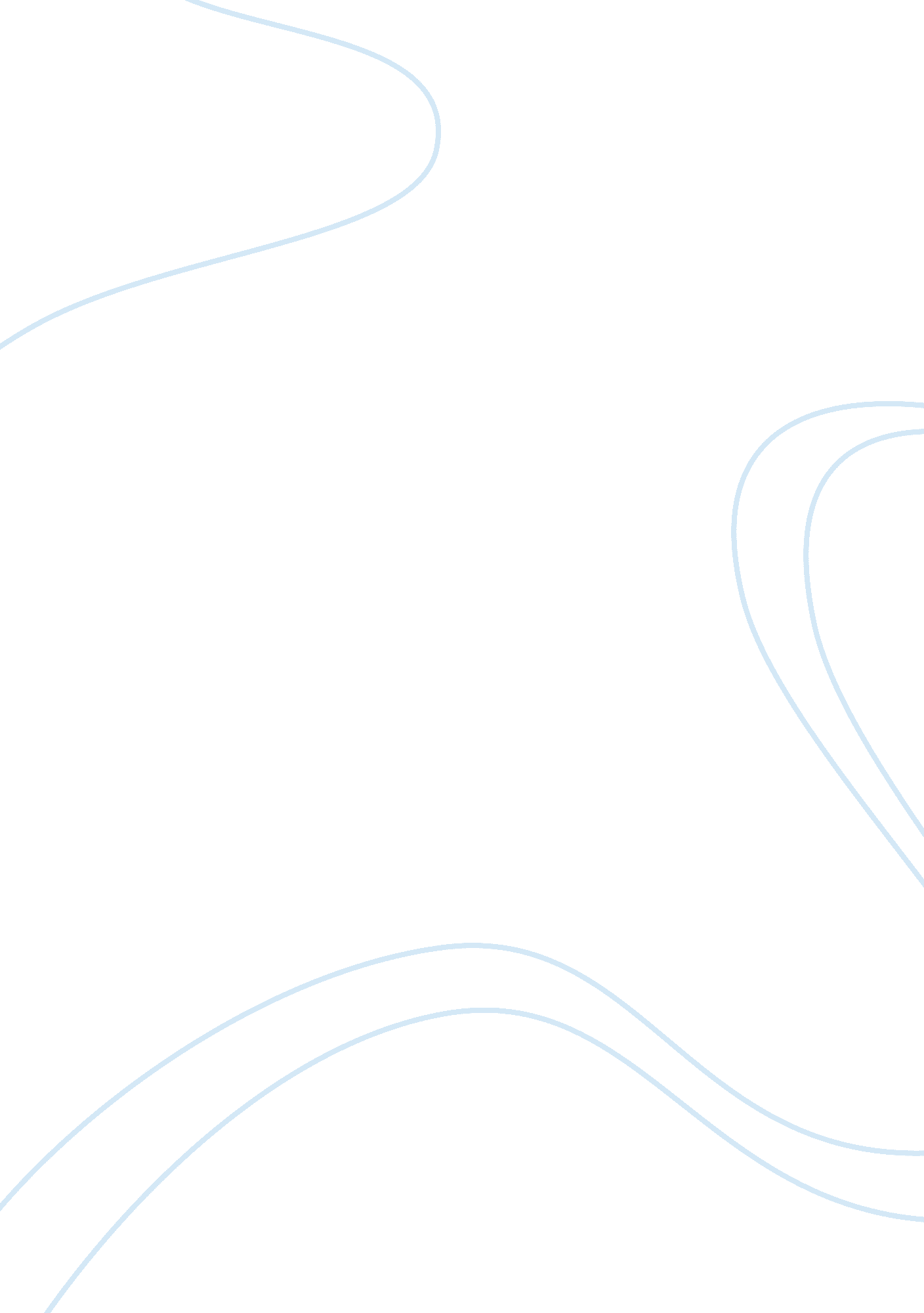 Electrons the building blocks of science environmental sciences essay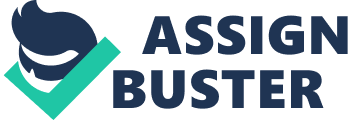 Electrons have been the cardinal component to many mystifiers in life ; if it were non for several doctors and their parts to the finds of different belongingss of the negatron, the scientific disciplines ( chemicalscience, biological science, and natural philosophies ) would non be the same. The earliest recorded experience with electricity ( apart from buoy uping ) was with the ancient Greeks who noticed that gold attracted little objects when rubbed with pelt. The history of negatrons has been a compile of little finds made by many doctors, yet the most noteworthy finds were made by Benjamin Franklin, Eugen Goldstein, J. J. Thompson, Neils Bohr, Gilbert Lewis, Wolfgang Pauli, and Thomas Young. Benjamin Franklin work with electricity led him to coin footings and suggest several theories affecting batteries, musicdirectors, capacitors, charges, and discharges. He came up with the thought of `` positive '' and `` negative '' electricity holding `` plus '' and `` subtraction '' charges. He falsely thought electric flow was from positive to negative ; now we know the opposite is true. Yet, the thought of positive and negative charges builds the foundations of circuits. Through Franklin, we learn that charge flows from the high electromotive force terminus of the power supply through carry oning wires to the resistances, where the energy of the charges is used to make work, or is dissipated as heat. The charge so flows back to the low electromotive force terminus of the power supply by more wires. Charges besides emit an electric field, utilizing a voltmeter to find the strength and way of these Fieldss by mapping the electric potency of the field. From the possible field, the electric field can be determined. The electric field lines can be found by get downing at the positive electrode and following a way to the negative electrode so that the electric field lines ever cross the possible field lines at right angles. Cathode rays played a major portion of the find of subatomic atoms and their behaviour. In 1876, Eugen GoldsteinA discovered that discharge tubings with a pierced cathode besides emit a freshness at the cathode terminal, which was subsequently recognized as negatrons traveling from the negatively-charged cathode toward the positively-chargedA anode. He besides concluded that there was another beam that travels in the opposite way. They are composed of positive ions whose individuality depends on the residuary gas inside the tubing, which subsequently became portion of the footing forA mass spectroscopy. With the cathode beam, he besides discovered magnetic Fieldss exert a `` crabwise '' force on traveling charged atoms. That is, if a charged atom travels through a magnetic field, the field will exercise a force directed at right angles to the atom 's gesture. Charged atoms can be made to go in a circle by puting up a magnetic field. In 1896, J. J. Thomson and his colleaguesA performed experiments bespeaking that cathode beams truly were atoms, alternatively of moving ridges, atoms or molecules that many believed before. Thomson made a reasonably accurate estimation of both the chargeA eA and the massA m, happening that cathode beam atoms had around a one thousandth of the mass of hydrogen. A The e/m device in his lab generates a seeable beam of negatrons and directs the beam through a unvarying magnetic field. When high-velocity negatrons strike the atoms in the gas, the atoms give off a green colored visible radiation. This makes the beam seeable. Most negatrons in the beam do n't clash with any atoms, since the gas is really thin. But those that do demo the way the negatrons are taking. Electric currents create magnetic Fieldss. At the centre of the spirals, the B-field is approximately unvarying and directed analogues with the land. This causes the negatrons to turn. The radius of the circle will depend on the strength of the magnetic field B, the velocity of the atom V, and the atom 's mass. The strength of the B-field depends on the current in the spirals. By mensurating the radius of the beam 's round way, he found the mass of the negatron. A unit of ammunition glass vacuity tubing with a glowing round beam inside The edifice block of chemical science and bonding was explored as Niels Bohr explained a simplified version of the atom, now named Bohr Atom. It is non right, but it provides a utile manner to visualise spectra and their creative activity. A `` cloud '' of negatrons in `` orbits '' surrounds the highly bantam karyon. Atoms are characterized by a karyon: the cardinal, bantam, monolithic portion. Its charge is impersonal or none. The karyon is made up of positively charged protons and impersonal neutrons. Electron: the negatively charged atom that orbits the karyon of an atom. Photon: the smallest possible sum of E & A ; M energy of a peculiar wavelength. An atom consists of a little, heavy karyon surrounded by negatrons. He hypothesized that negatrons were in quantal energy provinces. In the atom the negatrons are normally in the `` land province '' , n = 1. This is the lowest energy province of the atom. If an negatron is excited ( such as by an electric current in a neon tubing ) it will absorb a specific photon and move to a higher energy orbits or `` aroused provinces '' . Because energy in an atom is `` quantal '' , the negatron can merely travel to specific energy provinces ; most energy provinces are out. Each set of orbits for every component and compound is different from every other set. When an negatron in an component in a low-pressure gas province absorbs a photon of visible radiation it becomes excited, and it moves to a higher electronic energy province. Then it will spontaneously fall back to the lowest energy province possible, breathing the exact same wavelength photon it absorbed. Because merely distinct energy provinces are allowed, merely a few photons will excite the negatrons. Disintegrating back to the lowest energy province produces merely a few photons. Three homocentric circles about a karyon, with an negatron traveling from the 2nd to the first circle and let go ofing a photon This is an emanation spectrum. Since the wavelength is precise, the exact energies of the orbits are known from: Tocopherol = hc/l. After its excited the negatron will drop to a lower energy province by breathing a photon of precisely the same wavelength it absorbed. When it does that we can see the photon as a specific coloured line in the spectrum. EMISSION SPECTRA is the easiest spectra to analyze in the lab, but it is seldom found in stars. Some interstellar clouds and active galaxies have emanation spectra. EVERY ELEMENT AND EVERY MOLECULE HAS A DIFFERENT SPECTRA! The spectra from an unknown sample can be used to find all the elements and molecules within the sample. When there are many elements, near together, the energy degrees of the person atoms are spread out into energy sets. This consequences in a uninterrupted spectrum. Yet, Bohr 's theoretical account failed to account for the comparative strengths of the spectral lines and it was unsuccessful in explicating the spectra of more complex atoms. In 1924, Austrian physicistA Wolfgang PauliA observed that no more one negatron can busy the same quantum energy province. Therefore, the Pauli exclusion rule provinces that no two negatrons in an atom may busy the same energy province. Each negatron has an single `` orbit '' . These orbits are ruled by quantum mechanics. Chemical bonds between atoms were explained byA Gilbert Newton Lewis, who in 1916 proposed that aA covalent bondA between two atoms is maintained by a brace of negatrons shared between them. A Adhering between elements As with all atoms, negatrons can move as waves. It is impossible to detect both belongingss at the same clip in the same moving ridge. Einstein 's photoelectric experiment besides proved this dichotomy. Thomas Young 's dual slit experiment shows this wave-particle dichotomy, besides turn outing that visible radiation was a moving ridge. This experiment had profound deductions, finding most of 19th century natural philosophies and ensuing in several efforts to detect the quintessence, or the medium of light extension. Though the experiment is most noteworthy with visible radiation, the fact is that this kind of experiment can be performed with any type of moving ridge, such as H2O. Inactive Fieldss = imaging ( MRI, etc ) The history of negatrons has been a huge series of different doctors happening little spots of information about this unknown atom. If it were non for these finds of the belongingss of the negatron, we would non cognize how electric Fieldss work, the utilizations of a cathode beam, how elements bonded, the capablenesss of energy that come from atoms, and practical applications such as imaging. It would be good to research more on negatrons and be portion of the find as other doctors have done. Plants Cited Page Anderson, David L. A The Discovery of the Electron. New York: Arno, 1981. Buchwald, Jed Z. , and Andrew Warwick. A Histories of the Electron: the Birth of Microphysics. Cambridge, Mass. : Massachusetts institute oftechnology, 2001. Davis, Edward Arthur. , and Isobel J. Falconer. A J. J. Thomson and the Discovery of the Electron. London: Taylor & A ; Francis, 1997. McQuarrie, Donald A. , and John D. Simon. A Physical Chemistry: a Molecular Approach. Sausalito, Calif. : University Science, 1997. Parker, Barry R. A Albert Einstein 's Vision: Remarkable Discoveries That Shaped Modern Science. Amherst, N. Y. : Prometheus, 2004. Tipler, Paul Allen, and Gene Mosca. A Physics for Scientists and Engineers. 6th erectile dysfunction. New York, NY: W. H. Freeman, 2008. Weinberg, Steven. A The Discovery of Subatomic Particles. Cambridge, UK: Cambridge UP, 2003. 